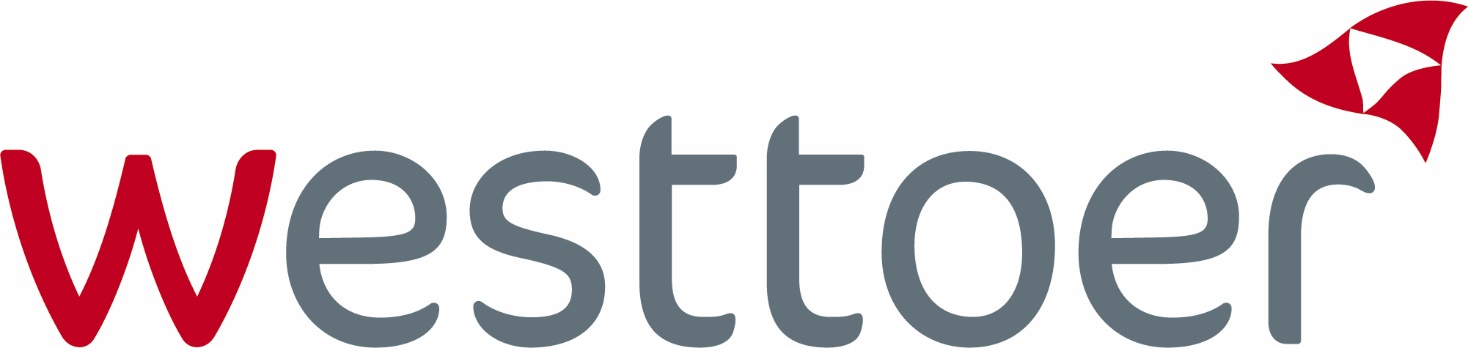 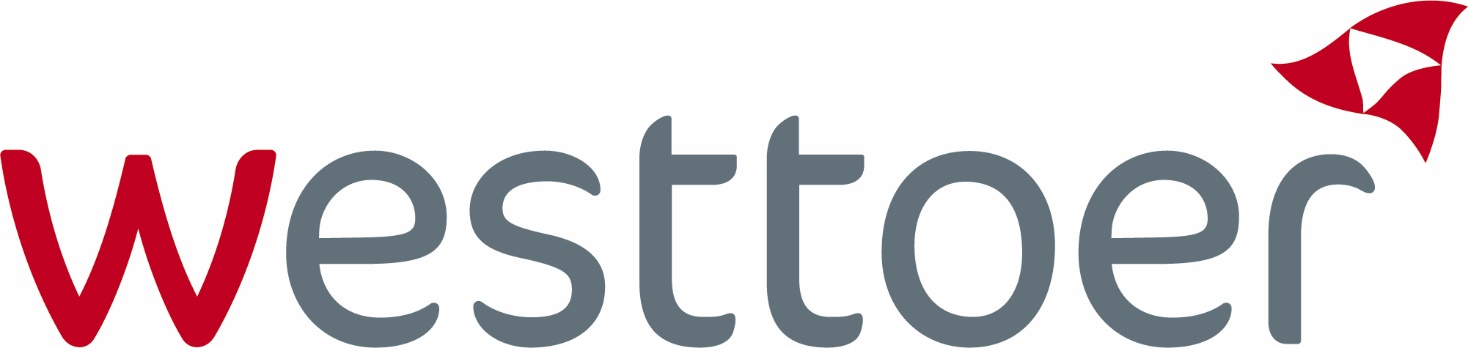 25 redenen om deze winter naar de kust te trekkenAan zee is er altijd wat te beleven, zeker ook in de winter. Ontdek de charme van de kust met deze leuke tips: Uitwaaien op het strand en in de duinenDe sfeer opsnuiven van een kerstmarkt aan zee Het Lichtfestival in Knokke-Heist bezoekenEen koffie/warme choco op de dijk drinkenDe vernieuwde Duinpanne ontdekkenWinter in het Park in Oostende belevenLogeren met zicht op zeeEindejaarsshoppen op zondagEen echte Almhut in Bredene bezoekenEen ritje met de kersttram makenDe Beaufort-collectie ontdekkenToeren met een billenkarDineren in het rooftoprestaurant van de Cruiseterminal in ZeebruggeFierS à Cheval met vuurwerk en 
shoppen in Koksijde-OostduinkerkeDe Santa Run of X-mas Fun Run lopenDe lichttunnel in Oostende zienIn het Zwin Natuur Park wandelenHet Huis van de kerstman bezoekenRelaxen met wellnessKussen bij zonsondergang aan zeeDe golven van The Crystal Ship volgenJe laten verrassen door Sterren in het ParkVuurwerk op het strand bijwonenDeelnemen aan de nieuwjaarsduikDe beste wafeladresjes aan zee testenMeer op: www.dekust.be/nl/inspiratie/de-winterbucketlist-van-de-kust 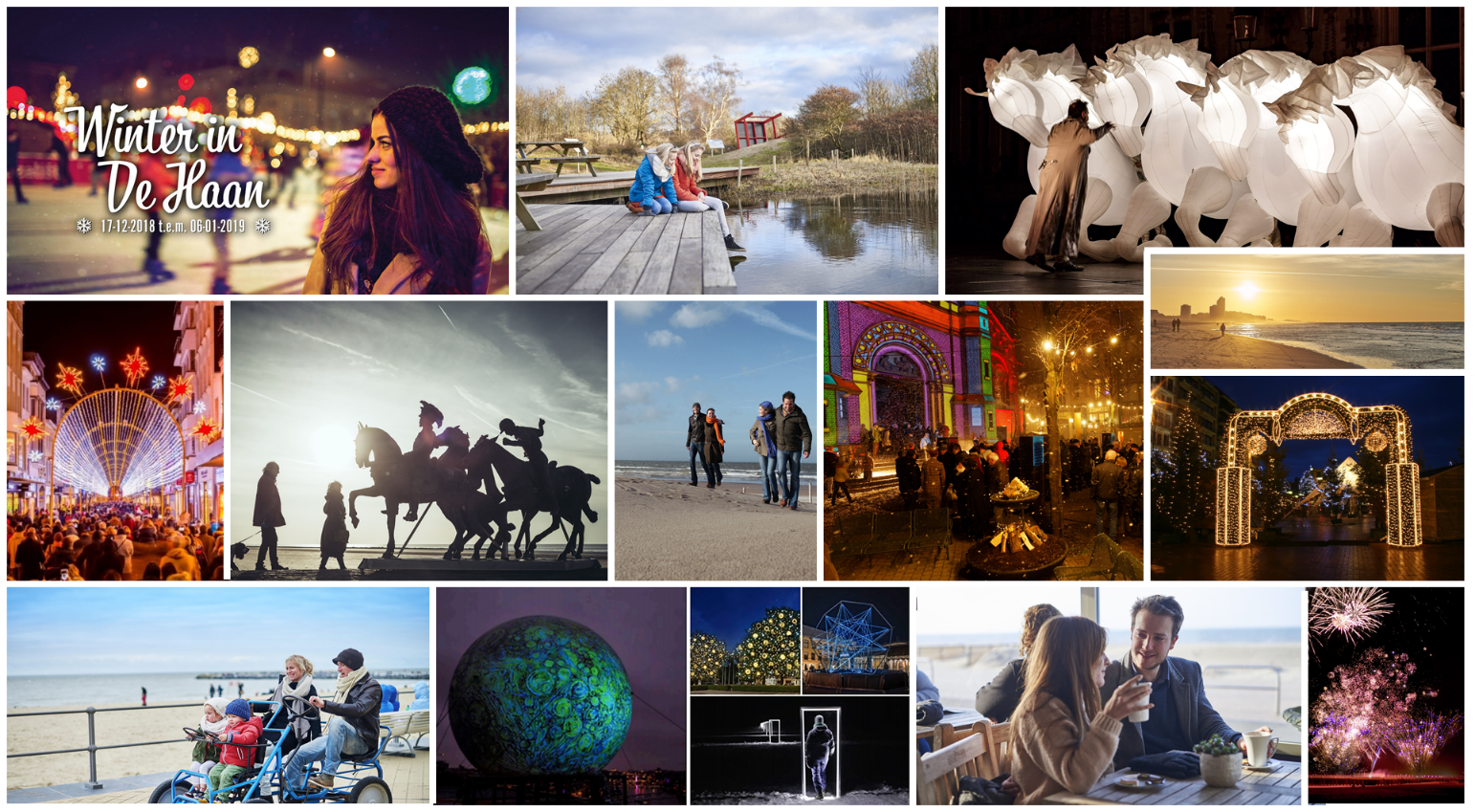 De kustagenda deze winterKNokke-Heist07/12/2018 tot 06/01/2019  -   Winterlicht, start van een gezellige en sfeervolle 				    eindejaarsperiode03/12/2018 tot 31/12/2018  -   IJspiste, Alfred Verweeplein - schaatsplezier voor jong en oud15/12/2018 tot 21/04/2019  -   100 jaar kunst dr. Reimond De Beir, Sincfala, Museum van de     Zwinstreek - tentoonstelling26/12/2018  		          -   Tussen 2 Feestenloop, Centrum Knokke-Heist - feestelijke               loopwedstrijdBlankenberge24-25/11/2018  		-  Feestweekend 10 jaar Belle Epoque Centrum25/11/2018  			-  Stormtocht (winterse wandeltocht)02/12/2018 			-  Paarden- en huisdierenzegening15/12/2018 tot 06/01/2019 	-  Winterhappening28 en 29/12/2018 		-  Bel’LumièreDe Haan-Wenduine17/12/2018 tot 06/01/2019   -  Winter in De Haan 22/12/2018   			-  Christmas Fun Run, ludieke loopwedstrijd (5 of 7,2 km) 
vertrek O.C. d’Annexe, Leopoldlaan 24, De Haan om 17.30 (kids) of 19 u26/12/2018 tot 02/01/2019   -  Wendome (Wenduine meets North Pole)26/12/2018   			-   Sprotjesfeest Wenduine 26-27/12/2018   		-  ’t Wenduins kerstdorpje27/12/2018   			-  kerstsfeerwandeling om 18 u 
vertrek infokantoor De Haan, gratis, vooraf inschrijven05/01/2019 			- nieuwjaarsduik en kerstboomverbranding in WenduineBredene28/11/2018   			-   Sinterklaasfeest in het MEC Staf Versluys13/12/2018 tot 06/01/2019   -   Winterduinen: schaatspiste en echte almhutOostendeNog tot 06/12/2018   		-   De Spiekpietjes SOS Stoomboot30/11/2018 tot 06/01/2019   -   Winter in het Park22/12/2018   			-   Kerstconcert 2018Middelkerke-Westende25/11/2018   			-   Intrede van de Sint14/12/2018 tot 06/01/2019  	-   Kerstmarkt Eisbar15 tot 31/12/218   		-   Huis van de Kerstman26/12/2018   			-   Sterren aan Zee28/12/2018   			-   Leffingelicht29/12/2018   			-   Santa Run12/01/2019   			-   WinterknettersNieuwpoort08/12/2018   			-   Winternocturne Westfront 19/12/2018 tot 04/01/2019   -   Vrolijk NieuwpoortKoksijde-Oostduinkerke25/11/2018   			-   Cyclo Cross - internationale Vlaamse duinencross15/12/2018 tot 06/01/2019   -   IJsbaan22/12/2019 tot 06/01/2019   -   Bos van commerce27/12/2018   			-   Toen de dieren nog spraken29/12/2018   			-   Winterwandeldag30/12/2018   			-   Sylvestervuren en vuurwerk31/12/2018   			-   Van oud naar nieuwDe Panne24/11/2018   			-   Wandeling naar het oorlogsverleden en bezoek aan Museum WO II in de Cabourduinen25/11/2018   			-   Snuffeltocht naar zeewieren23/12/2018   			-   Kindervoetjes neuzen in de duinen26/12/2108   			-   Midwinterwandeling02/01/2019   			-   Fakkeltocht in de Dumontwijk 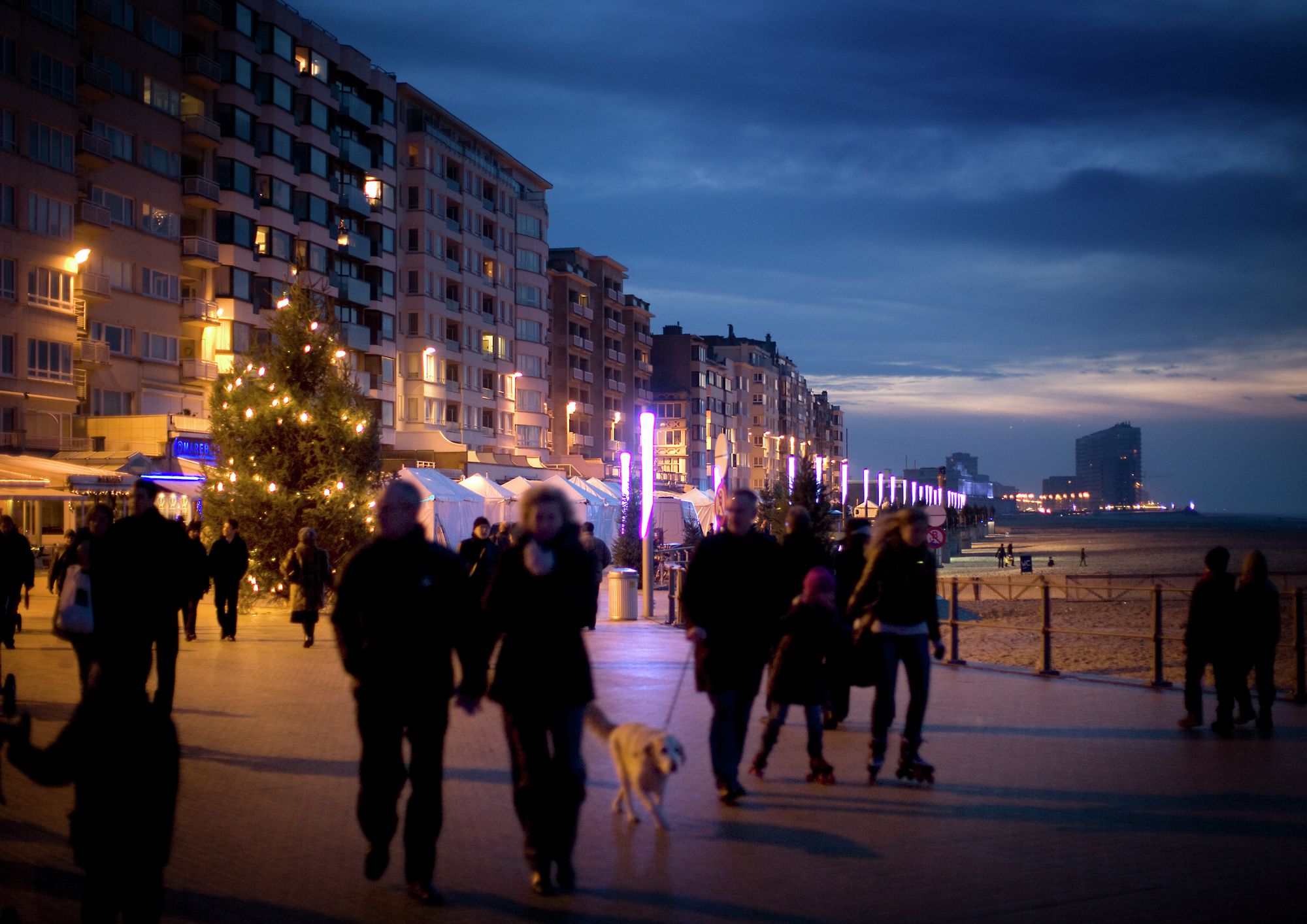 5x DE lekkerste wafels Aan de Kust…De Amerikaanse krant The Wall Street Journal trok op wafelexpeditie aan onze kust. Culinair journalist Alexander Lobrano nam de kusttram en testte verschillende wafeladresjes uit. Zijn top vijf voor de lekkerste wafels aan zee:Het volledige artikel lezen? Dat kan op de website van The Wall Street Journal.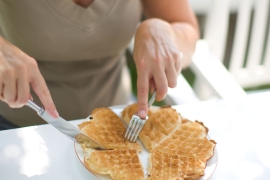 Marie Siska in Knokke-Heist'Dit lekkere adresje is gelegen in Knokke-Heist, het Belgische equivalent van de Hamptons', zo zegt Lobrano. De legendarische en vooral lekkere hartvormige wafels zijn een must voor zoetliefhebbers. 
Zoutelaan 177, 8300 Knokke-Heist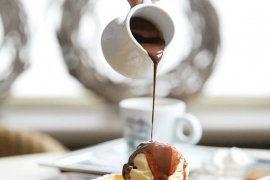 't Koetshuis in BlankenbergeHet Koetshuis in Blankenberge herbergt volgens Lobrano de beste wafels aan de kust. Dat komt volgens hem door het zacht bestrooien met poedersuiker of door een sluier van gekarameliseerde suiker. Trouwens, niet alleen de wafels op zich zijn puur genieten, ook de gezellige tuin draagt bij tot een ontspannen sfeer.
Molenstraat 19, 8370 Blankenberge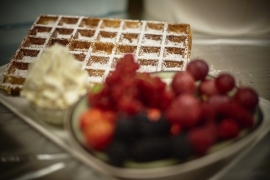 Silversand in BlankenbergeNiet alleen de unieke locatie op de zeedijk springt in het oog, ook de gigantische wafels bij Silversand in Blankenberge trekken de aandacht. Groot is natuurlijk niet altijd beter, maar in dit geval wel. De luchtige wafels – zo groot als een boek – zijn een streling voor je tong en smaakpapillen.
Zeedijk 90, 8370 Blankenberge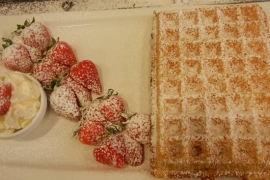 Tearoom Georges in OostendeJe kan in Tearoom Georges kiezen uit maar liefst 15 verschillende soorten wafels. De populairste wafel volgens Lobrano is de Fôret Noire met zwarte kersen, slagroom en calvados. Het decor van Oostende met z'n kunstig kantje heeft altijd al creatievelingen weten te inspireren…
Adolf Buylstraat 15, 8400 Oostende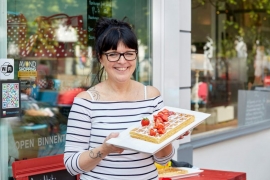 Tearoom Aan Zee in De PanneNog een culinair topadres volgens Lobrano is Tearoom Aan Zee. Deze tearoom van het gelijknamige art-decohotel met zicht op de winkelstraat serveert heerlijke wafels. Je kan ze standaard proeven met boter, twee verschillende soorten suiker en abrikozenconfituur. Maar ga zeker ook eens voor de combinatie met speculoospasta of advocaat!
Markt 6, 8660 De Panne5X winterwandelen aan zee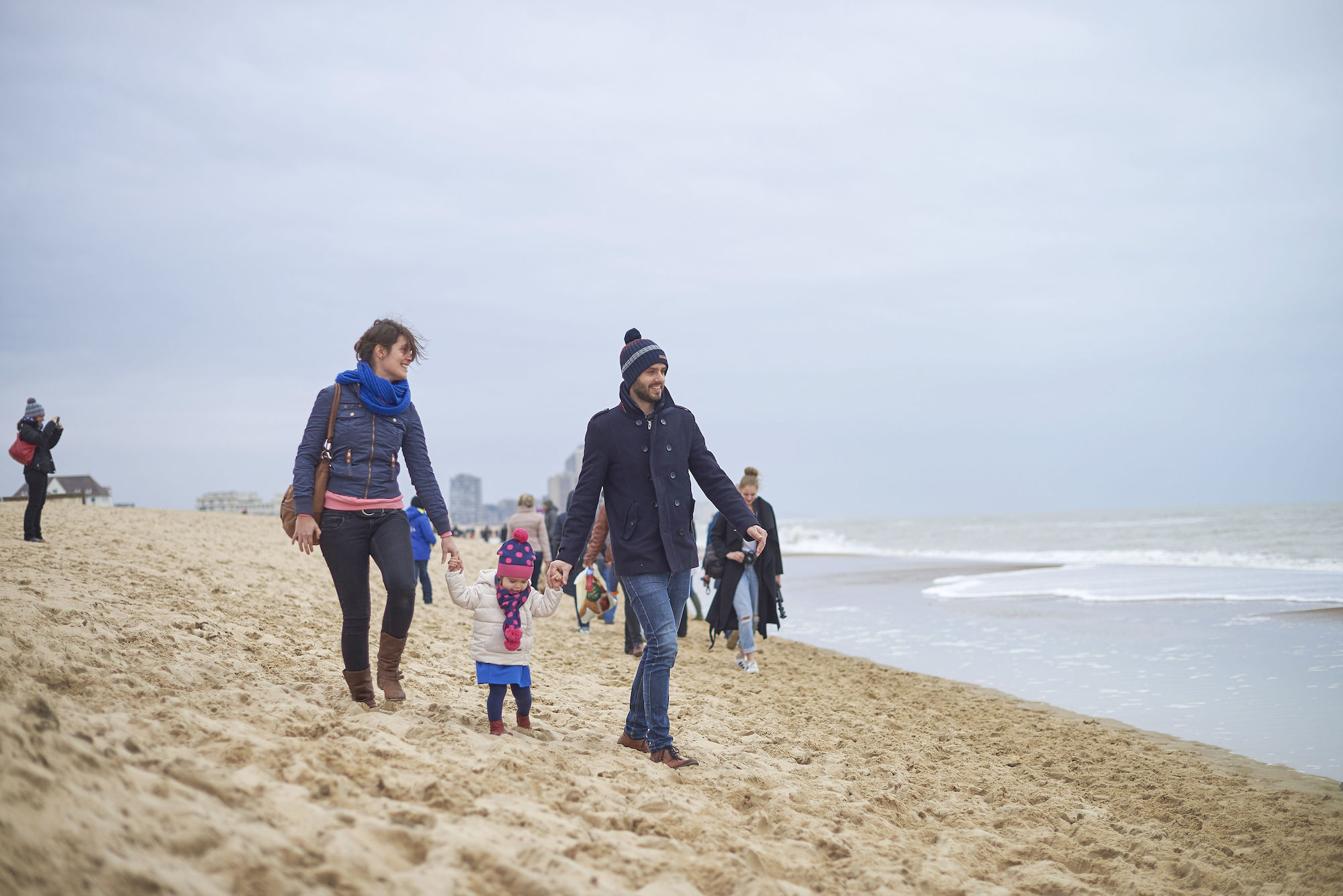 Niets leuker dan in een warme jas met muts en sjaal van een winterse wandeling aan zee te genieten. De gezonde lucht en het mooie uitzicht geven je instant energie. Op zoek naar een inspirerende route? Vijf aanraders op een rij: 1. Zwinwandelroute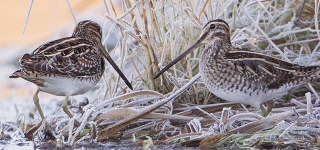 Als je denkt dat je alleen in de lente vogels kan spotten in het Zwin, heb je het mis. Ook tijdens de wintermaanden kan je heel wat van onze gevederde vrienden ontdekken. Denk maar aan de ganzen, eenden, wulpen en tal van andere vogelsoorten die er dan vertoeven. De Zwinwandelroute neemt je mee door de hele Zwinregio. Ga zeker ook eens binnen in het Zwin Natuur Park om bepaalde vogels nog beter te leren kennen.2. Lekker wandelen in Oostende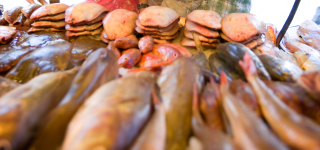 Met de Zee van Smaak-wandeling in Oostende kom je voorbij de lekkerste adresjes. Van heerlijke verse vis aan de Vistrap tot straffe whisky en onweerstaanbare zoetigheden. Watertanden is toegelaten en proeven al helemaal!3. Wandelen in de duinen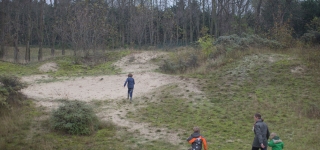 Flirt met de Franse grens in de duinen van De Panne… en geniet van de pittoreske Dumontwijk. Een heerlijke wandeling vol afwisseling. En wie weet kom je wel een van de grazers tegen: Konikpaarden, Hooglandrunderen of de Shetlandpony's.4. Wandelen in De Haan-Wenduine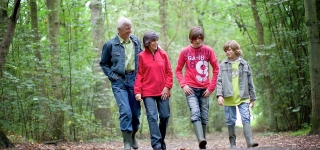 Een goeie portie cultuur en natuur, dat vind je hier op je pad. Je wandelt door de duinbossen van De Haan en geniet van een winters landschap vanaf de tweede hoogste duin aan onze kust. Het pittoreske De Haan is een extra beloning voor sportieve wandelaars.5. Op wandel langs je striphelden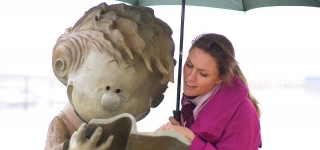 Pure fun verzekerd! Ga voor een portie nostalgie uit je kindertijd of voor plezier met je eigen kinderen. Tijdens deze wandeling kom je heel wat striphelden tegen. Het ideale moment voor een selfie!www.dekust.be/nl/inspiratie/5-x-winterwandelen-aan-zee 5x sHOPPEN aan zeeDe kust is een ideale shopbestemming. In de vele gezellige straten met leuke winkels vind je tal van coole outfits, toffe hebbedingen, cadeautjes of interieurzaken. Bovendien kan je er ook altijd op zondag shoppen! Recent openden deze vijf stores hun deuren:Kabine - KantineEen nieuw adresje in Koksijde-Oostduinkerke dat je zeker eens moet bezoeken. Vriendinnen Eliza De Waele en Aline Averein openden een nieuwe shop met brunchbar. De winkel Kabine die Eliza managet, combineert kinderspullen en interieurideeën. Onder hetzelfde dak vind je ook de brunchbar Kantine die Aline runt. Shoppen is er bijzonder leuk, met een uitgebreide collectie van Belgische en Scandinavische producten. Beide zaken zijn ook heel kindvriendelijk: kleintjes mogen fietsen in de shop, kunnen in een gezellig hoekje rusten of gewoon smullen van  fruit- en groentepapjes of een ‘stuutje’ met choco (boterham in het West-Vlaams)!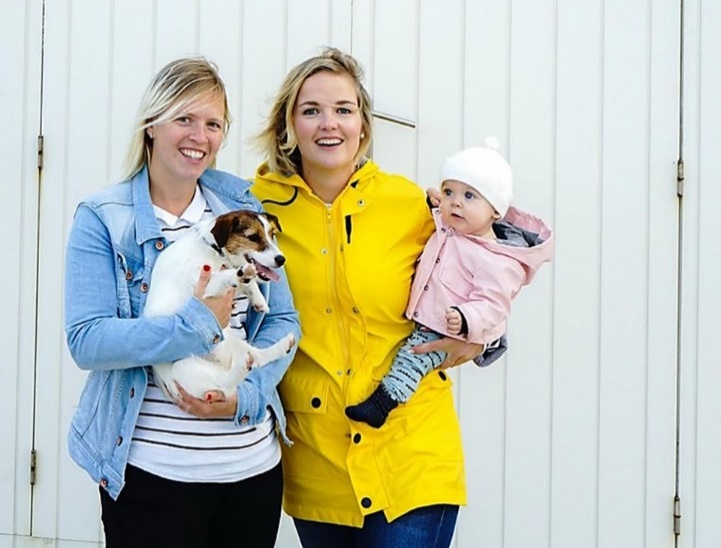 M. Blieckstraat 11, 8670 KoksijdeConceptstore David & DupontIn Nieuwpoort vind je de gloednieuwe conceptstore David & Dupont van Marijke Verbrugghe en Frederik David. Je kan hier shoppen maar ook tot rust komen in de bar, bij een lekker biertje van brouwerij Dupont uit Tourpes, bij een fairtrade slow coffee of pure vruchtensappen. De winkel zelf inspireert je met authentieke interieurartikelen – een combinatie van vintage en eigentijds – voor bij je thuis. Daarnaast vind je er ook kamerplanten en Bonsai-boompjes.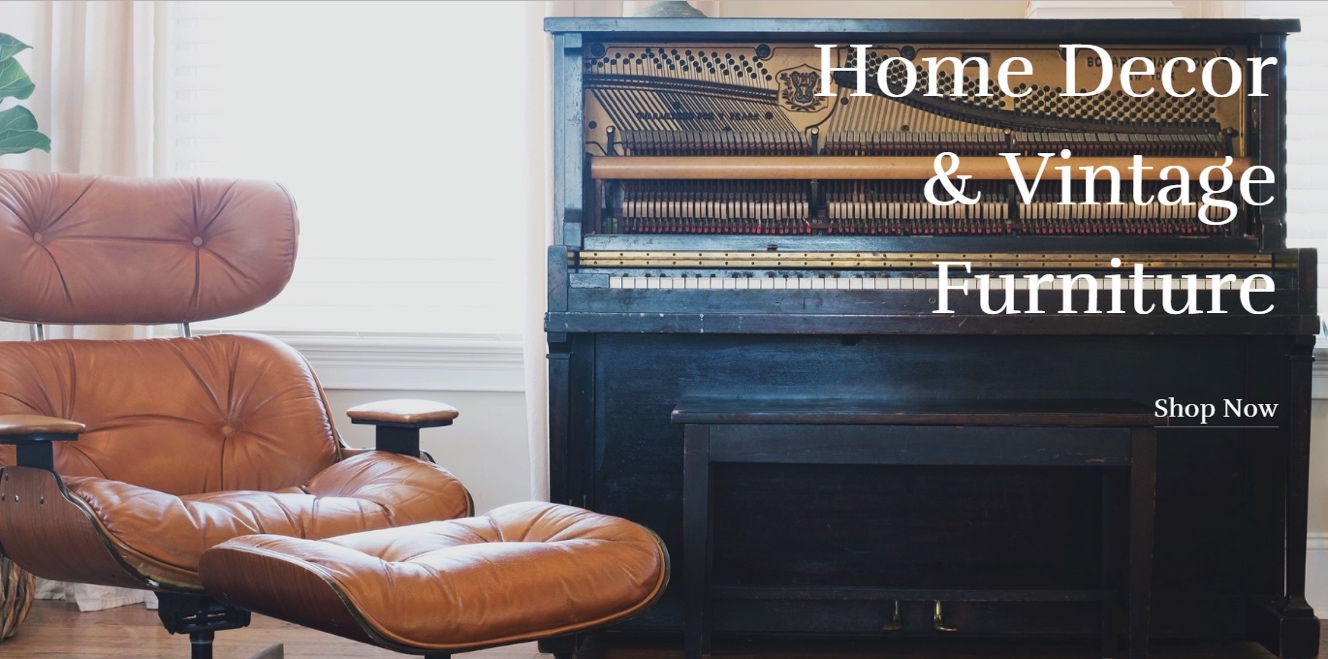 Langestraat 107, 8620 NieuwpoortBoltsDe nieuwe shop Bolts is dé premium skateshop van Oostende. Het walhalla voor de skateliefhebber, met naast de pure skateboardmerken ook de bijhorende ‘top fashion skate’-brands. Kledij, sokken, schoenen… je vindt het allemaal in alle maten en kleuren. Uitbater Dave Jadin heeft jarenlange ervaring in de skate-scene en geeft je professioneel advies. Ook de coole invulling van de winkel is meegenomen: een strakke industriële look met stalen rekken, betonnen toog en houten vloer.   
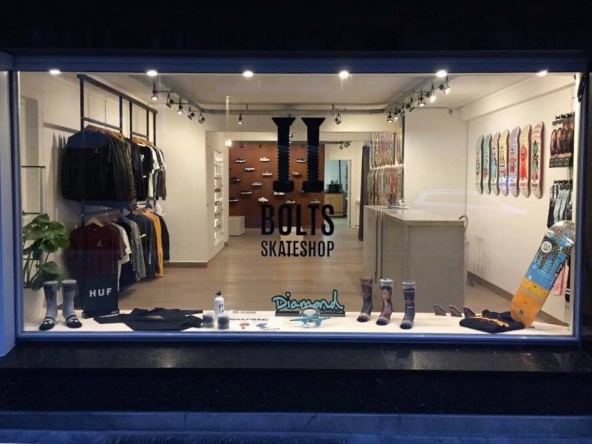 Koningsstraat 7, 8400 OostendeEscape Home & TravelShoppen en je ondertussen op reis wanen? Dat kan bij Escape Home & Travel. Hier vind je reisgeïnspireerde interieurs en home deco, reisgidsen en -koffers, leuke gadgets voor op vakantie of onderweg. Maar ook fairtrade producten en smaken van over de hele wereld. Een leuke nieuwe winkel in Blankenberge.
Kerkstraat 22, 8370 Blankenberge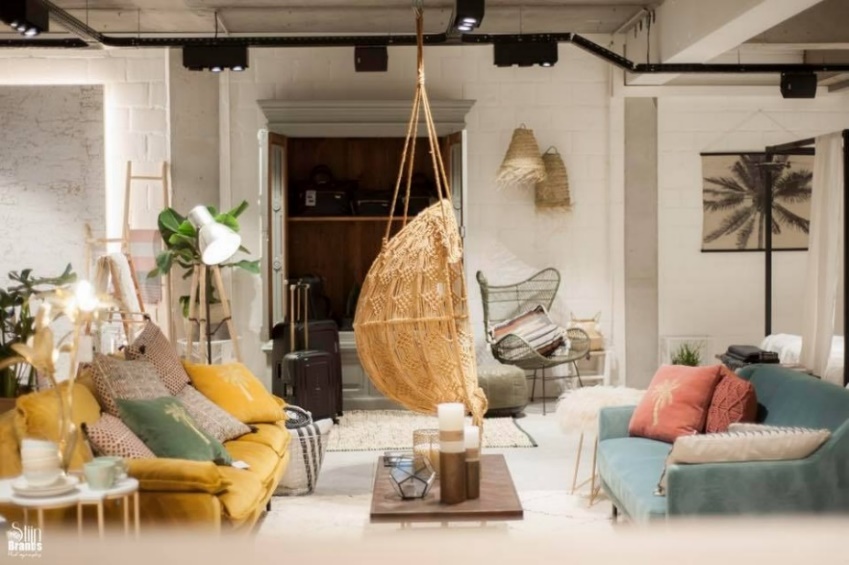 Le MuZée de L'Amuzette 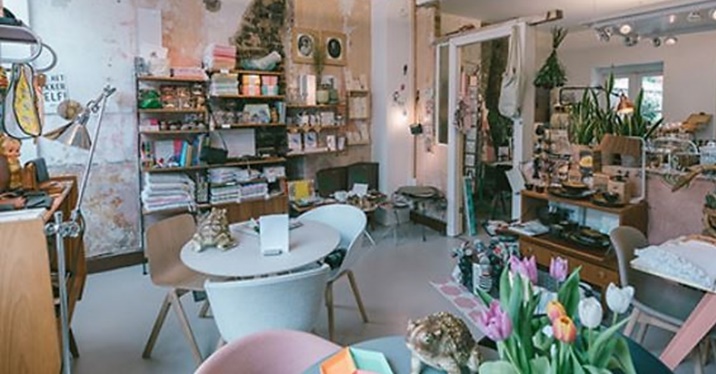 Een heerlijke conceptstore in Knokke-Heist waar letterlijk alles te koop is. Het glas waarin je van je wijn nipt, het bord waar wat lekkers op ligt... Naast de designmeubelen van o.a. HAY en Delica vind je er woonaccessoires, mode, literatuur en vintageartikelen. Uitbaatster Ophélie Van Aerde liet zich voor het eigenzinnige shopinterieur inspireren door het jaren 70-werk van kunstenaar Gordon Matta Clark. Shoppingtip? Geniet voor, tijdens of na het shoppen van de ruime wijnkaart, de tapas of een stukje taart van Julie’s House. Albertlaan 25, 8300 Knokke-HeistMeer op: www.dekust.be/nl/inspiratie/5-nieuwe-adresjes-om-te-ontdekkenAmbassadeurs van de KustNiets leuker dan tips en weetjes van ‘kustfanaten’, ambassadeurs die de tofste plekjes en adresjes aan zee kennen. Samenwerking met bloggersMensen die hun verhaal vertellen over een trip aan zee. Authentieke verhalen die anderen kunnen inspireren. Wat mag je zeker niet missen aan de kust?Online campagne op www.dekust.be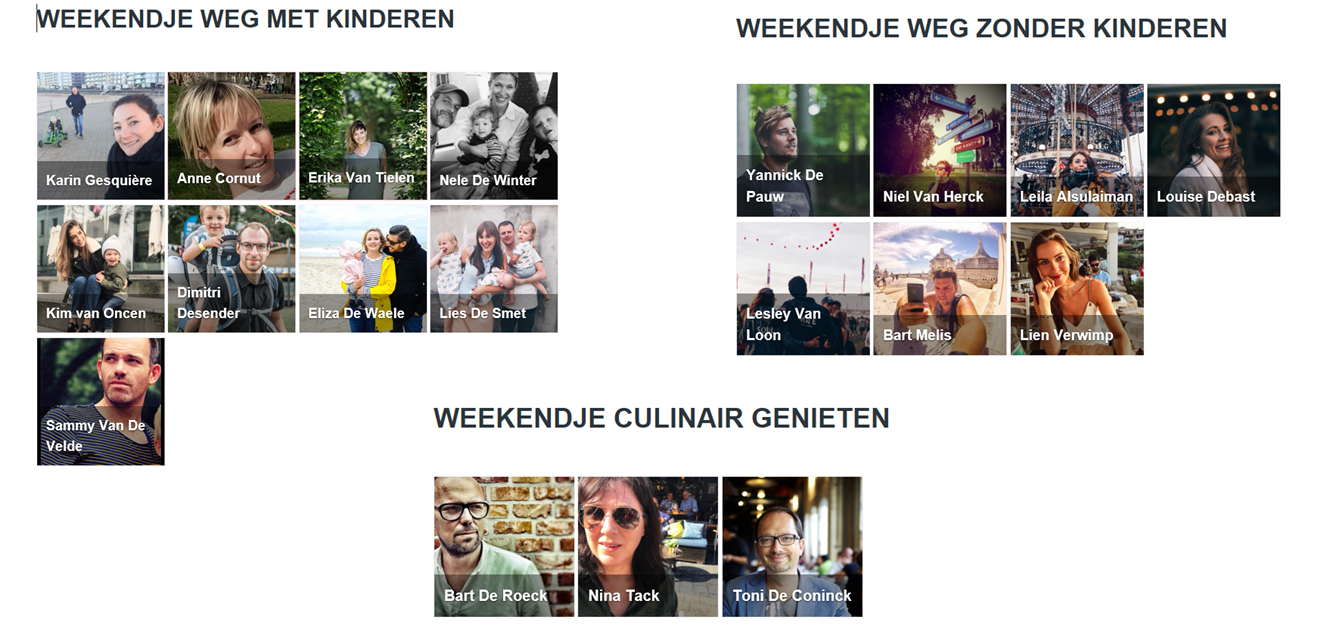 Het weer aan de Kust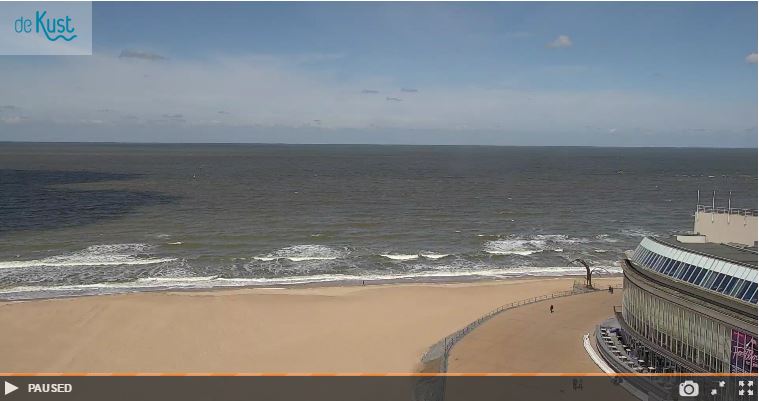 
De kust is een vierseizoenenbestemming. Als je snel wilt weten welk weer het is aan de kust, kan je de webcams checken op www.dekust.be/webcams. De website voorziet een weerbericht per kustgemeente met daaraan gekoppeld een overzicht van de activiteiten en evenementen die er te beleven zijn. Op jaarbasis is er gemiddeld 21 procent meer zon aan de kust dan in het binnenland. www.dekust.be/webcams10X NIEUW AAN DE KUST DEZE WINTERDe Panne – Bezoekerscentrum DuinpanneHet nieuwe bezoekerscentrum opende op 24 oktober 2018 zijn deuren. Ideaal om de pracht van de natuur te ontdekken. Je kan zowel binnen als buiten alle facetten van het unieke 
kust-, duin- en zeeleven ontdekken. 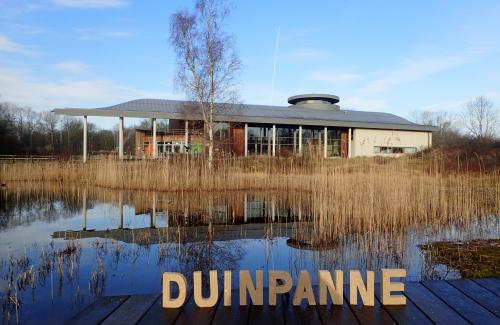 Olmendreef 2, 8660 De PanneKoksijde-Oostduinkerke – FierS à ChevalCompagnie des Quidams brengt een dromerige parade met grote lichtgevende paarden. Met aansluitend vuurwerk!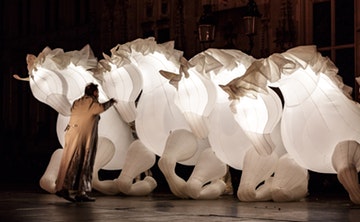 www.dekust.be/nl/agenda/fiers-à-cheval Nieuwpoort –  De Wasserette in NieuwpoortNieuwpoort heeft er een hip adresje bij om te tafelen! Hier lunchen, een aperitief nemen of dineren is een ervaring op zich. En het begint al als je het restaurant binnenkomt. Snuif de sfeer op van de New York'ish look van de voorgevel… en laat je verrassen met een aperitief, fingerfood of een op-en-top diner.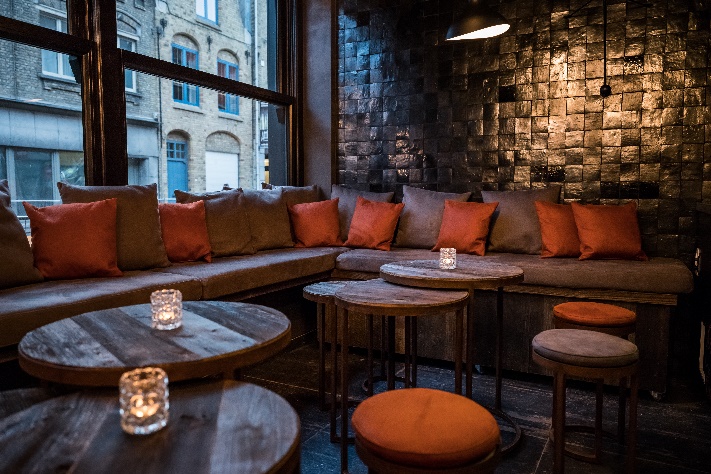 Marktstraat 38, 8620 NieuwpoortMiddelkerke-Westende –  De Warandetoren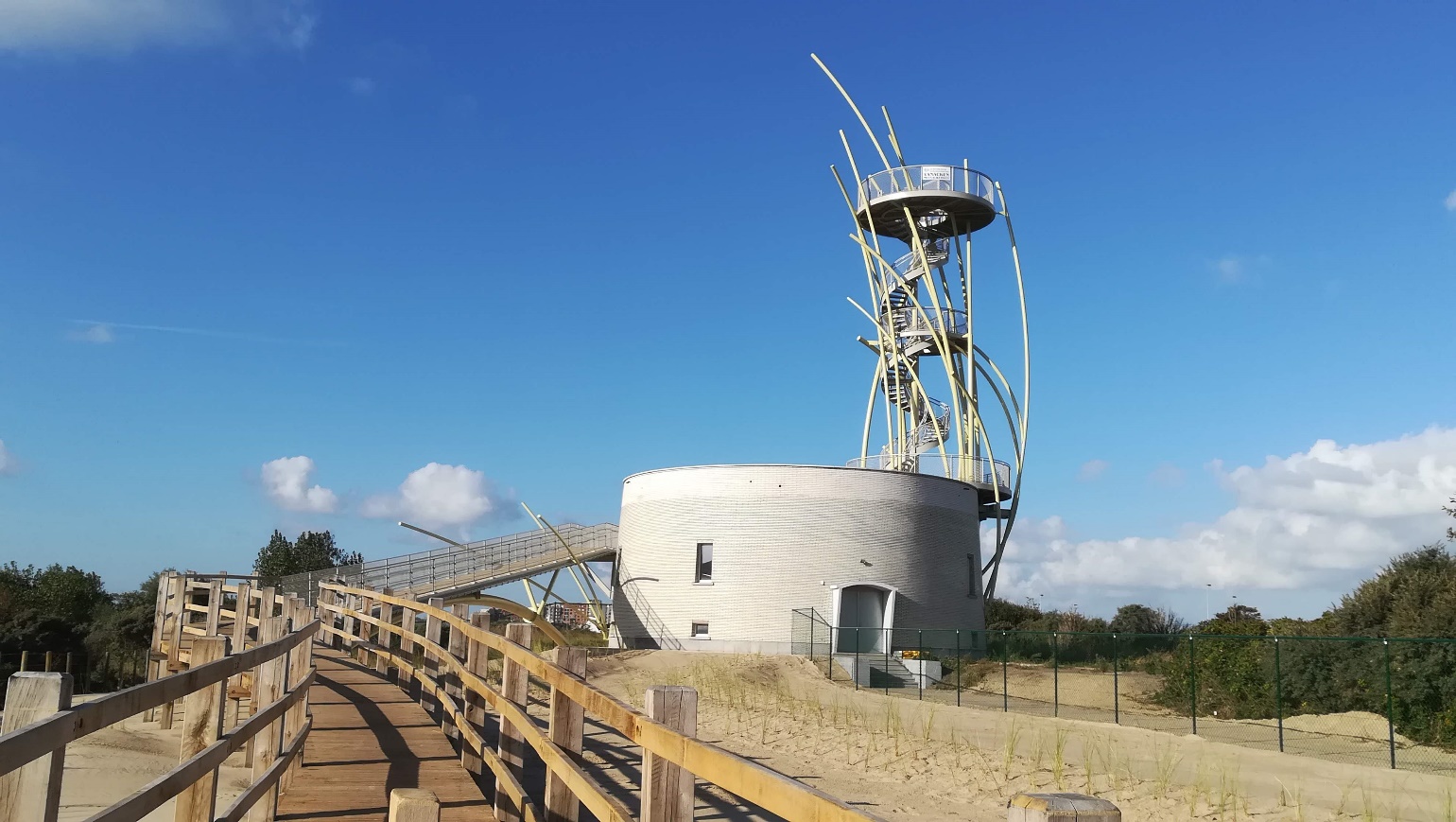 Een mooi panoramisch zicht op de zee, de duinen en het achterland van Middelkerke-Westende krijg je vanaf de Warandetoren. Vanop de basis (7 meter) kijk je uit op de Warandeduinen, een waardevol natuurgebied met bijzondere planten en dieren. Wie tot boven klimt (20 meter) kan – zoals een matroos in zijn kraaiennest – naar de horizon turen: Middelkerke en Westende, de uitgestrekte polders en uiteraard de zee… 
De stalen constructie – een uitdaging voor de architecten en ingenieurs – werd gebouwd bovenop de restanten van de oude watertoren. Die verdween, maar zijn oorspronkelijke functie niet. Nog altijd wordt van hieruit een groot deel van Middelkerke van drinkwater voorzien.(Deze realisatie kadert binnen het project Horizon 2025)www.dekust.be/nl/doen/warandetoren-middelkerkeOostende –  Design Oostende 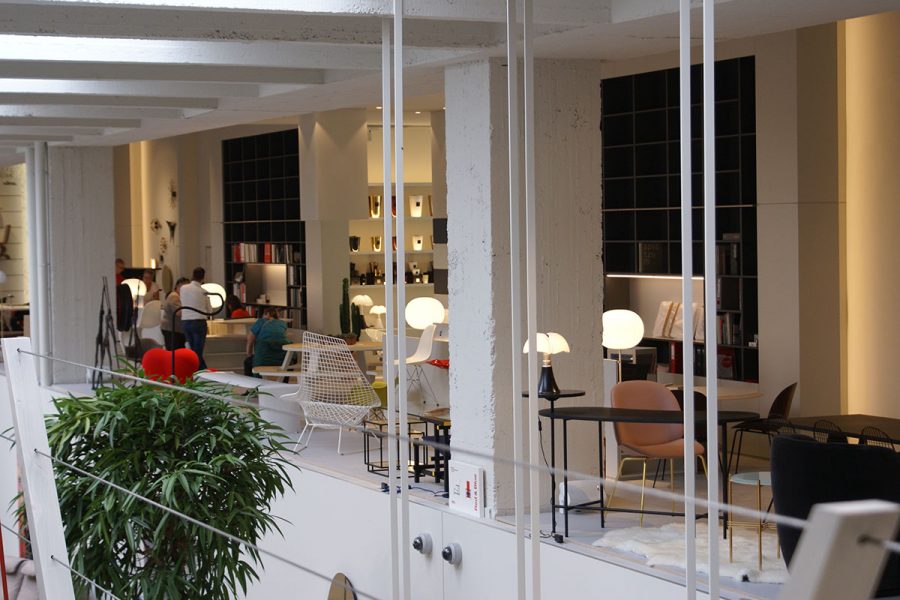 In de showroom aan de Koninginnelaan 52 vind je originele topstukken en ontwerpen van jonge designers. Een uniek concept voor Vlaanderen waarbij vakmanschap en authenticiteit centraal staan. In de lifestyleshop aan de Kursaal Westhelling laat je je verrassen door maffe interieuraccessoires en limited editions. Hier kan je ook terecht voor originele geschenkideeën. Koninginnelaan 52 – OostendeBetsy Brunette en Gin Betsy in BredeneBredene heeft een nieuw streekbiertje en een eigen gin. Bredenaar Jürgen Tavernier creeërde deze lekkere drankjes in zijn eigen brouwerij Bram's Brewery in Bredene.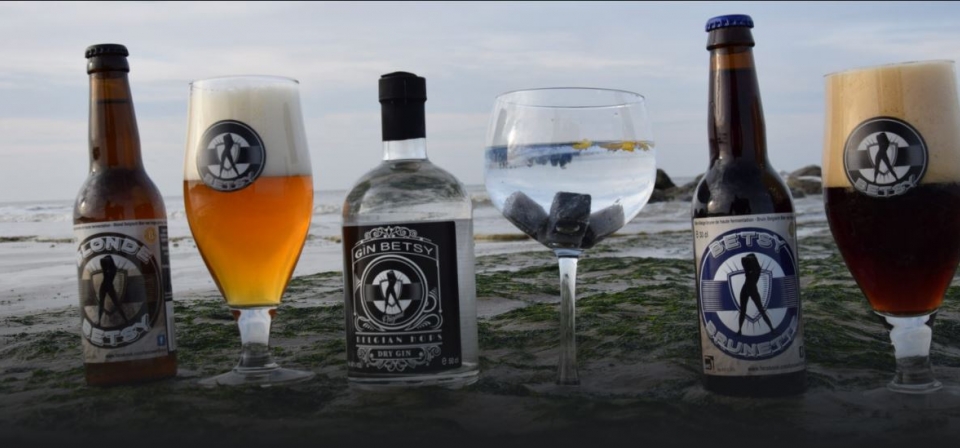 De Betsy Brunette is een donker bier. Zijn volle smaak dankt het bier aan 4 verschillende speciaalmouten met toetsen van banaan, koffie en chocolade. De lekkere Gin Betsy moet je ook proeven. Het recept van deze gin is gebaseerd op de blonde Betsy (het bonde bier van de brouwerij). Heerlijk met een neutrale tonic gecombineerd met een zeste van sinaasappel als garnituur.www.brouwerijbetsy.be/betsy-brunette De Haan-Wenduine – ‘t Kaffee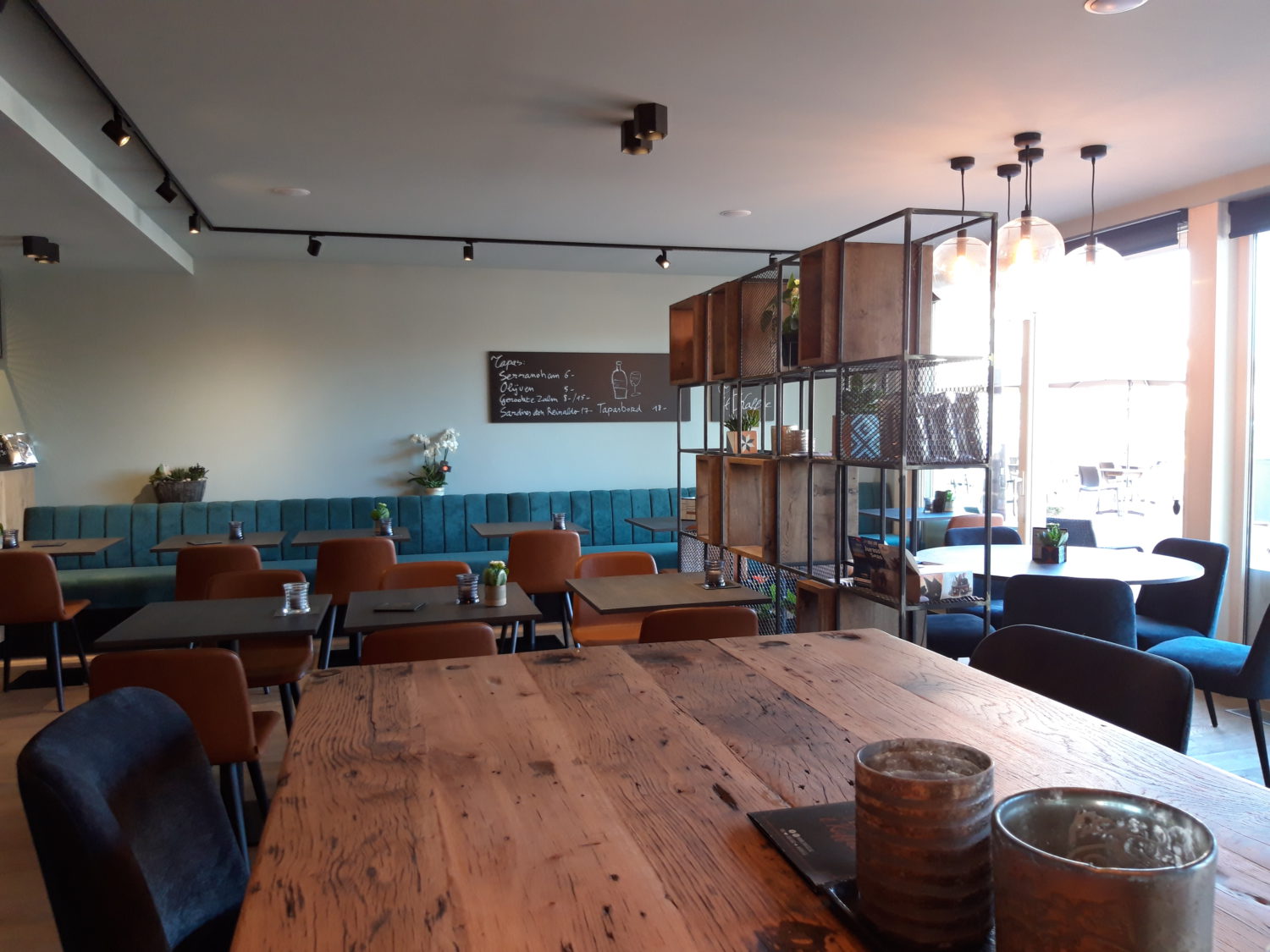 Aan de groentemarkt in De Haan kan je bij 't Kaffee terecht voor een lekkere koffie in een gezellig modern interieur. Ideaal adresje na een deugddoende winterwandeling aan zee.Wenduinesteenweg 21, 8420 De HaanBlankenberge – B&B De Kolonel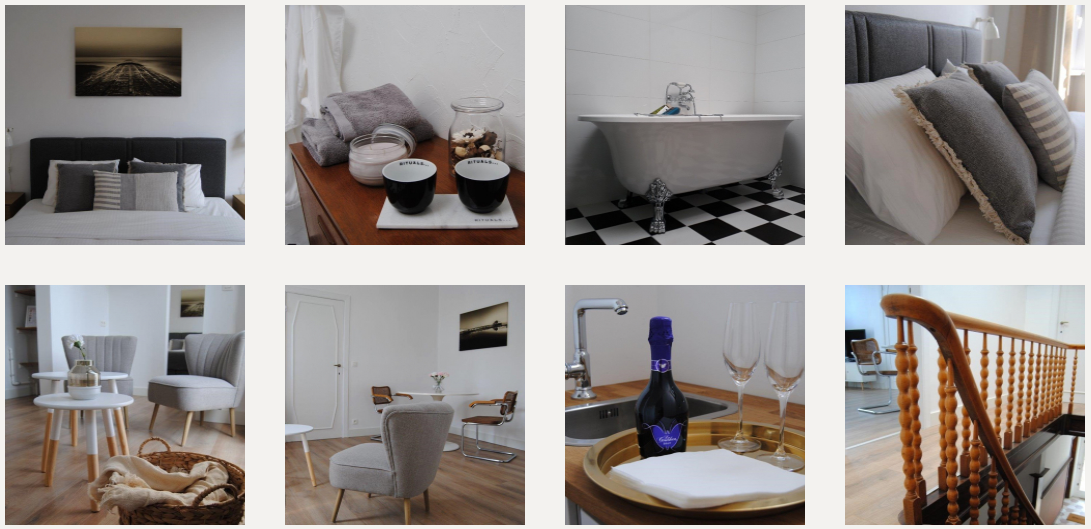 De Kolonel is een B&B en koffiebar gehuisvest in het charmante huisje van oud-kolonel Julianus Gijsbrecht. In de art-decowoning van 1936 werden de authenthieke elementen behouden en aangevuld met eigentijds comfort. Gastvrouw Bianca verwelkomt je graag voor een heerlijk ontbijt of een baristakoffie met huisgemaakt gebak.de Limburg Stirumstraat 10, 8370 BlankenbergeZeebrugge – Rooftoprestaurant Njord in Zeebrugge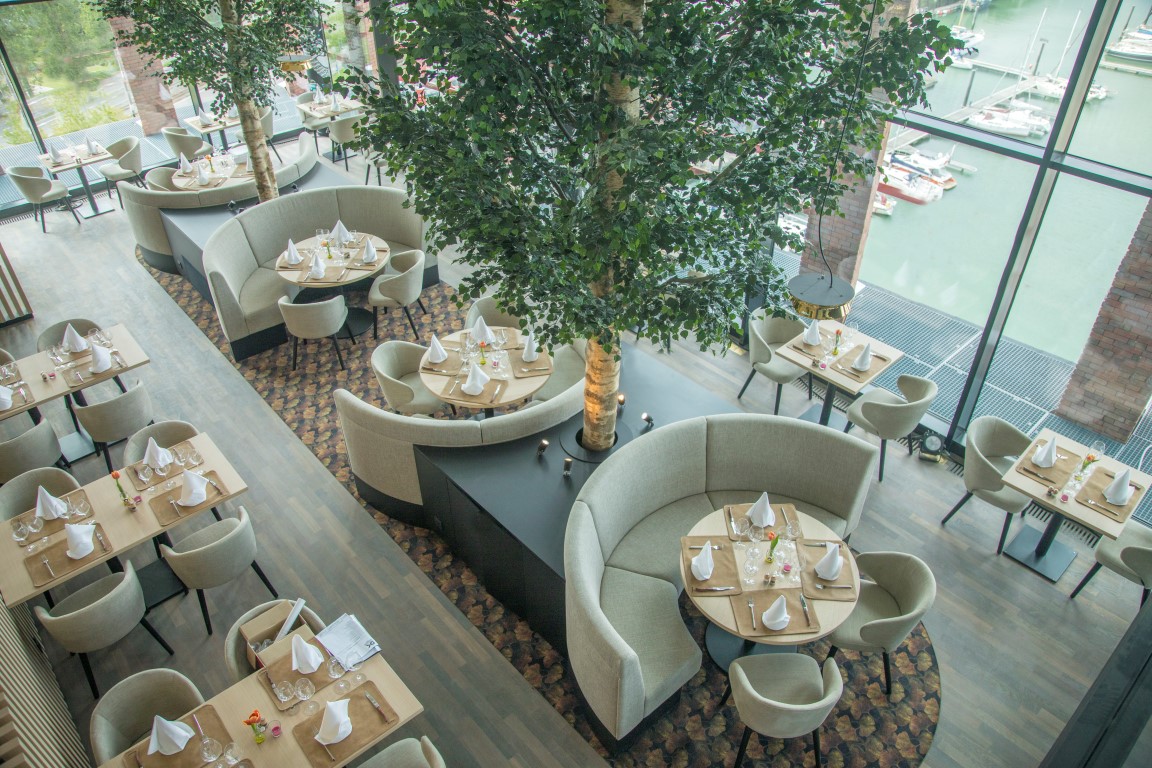 Lekker genieten mét zicht op de haven van Zeebrugge. Dit unieke restaurant opende recent zijn deuren en oogt zeer hip en trendy. Vanaf 40 meter hoogte heb je een prachtig zicht op de omgeving. Je kan er proeven van lokale gerechten en specialiteiten. Heel wat visgerechten sieren de kaart. Rederskaai 60/bus 701, 8380 BruggeKnokke-Heist – LichtfestivalDit interactief parcours langs innovatieve lichtinstallaties moet je deze winter gezien hebben. Tijdens de eerste editie van het Lichtfestival Knokke-Heist ga je op reis langs de sterren van De Kleine Prins. Op een dag verlaat de prins zijn ster om te zien hoe de rest van het heelal eruitziet. Je reist langs een parcours van 3 kilometer met hem mee en ontdekt, via een app, 8 innovatieve en vaak interactieve lichtinstallaties gecreëerd door Belgische én internationale kunstenaars.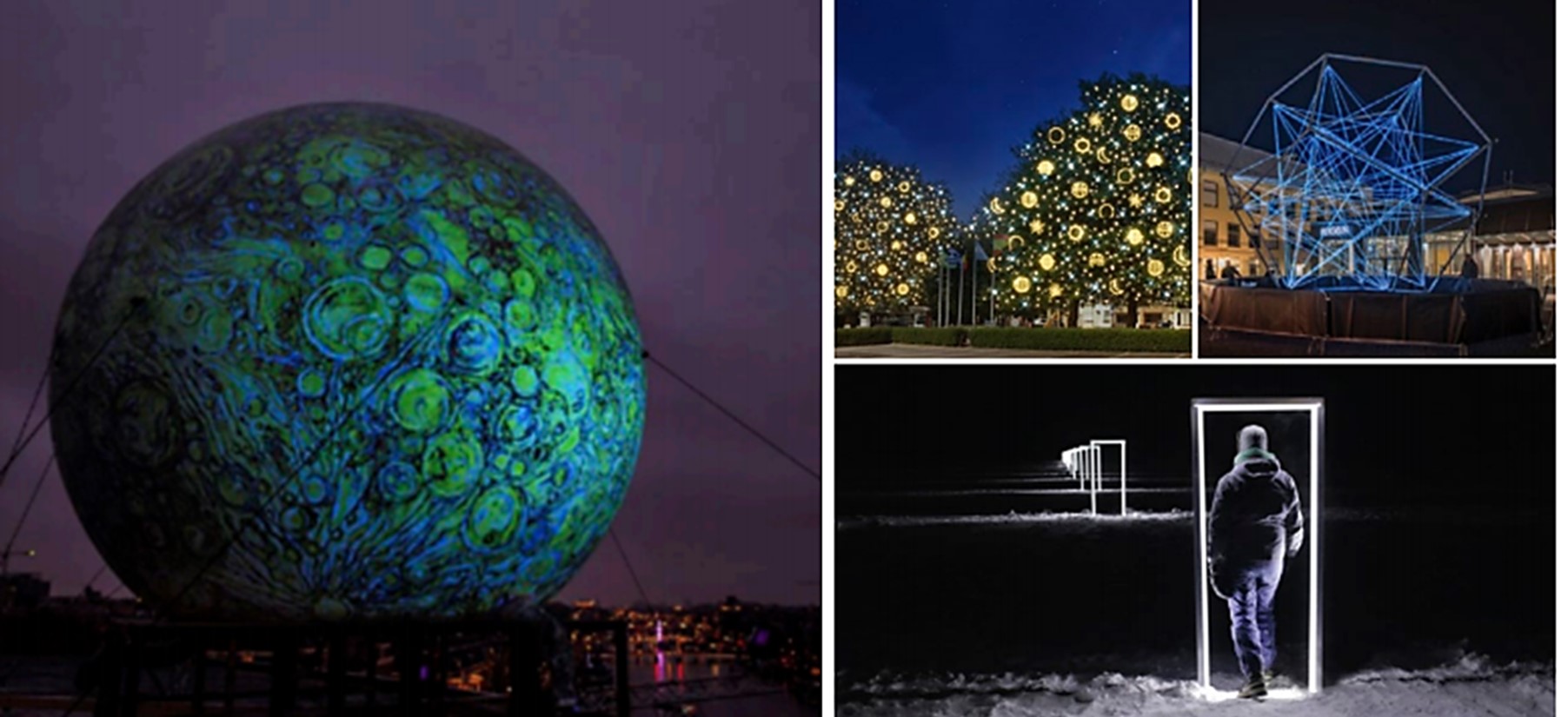 8 december 2018 – 6 januari 2019https://lichtfestivalknokkeheist.be INFO DE KUSTMeer weten? 
Regioteam De Kust Koning Albert I-laan 1208200 Sint-MichielsLiesbet Billiet, regiomanager de Kustliesbet.billiet@westtoer.be0032 (0)50 305 547 www.dekust.be 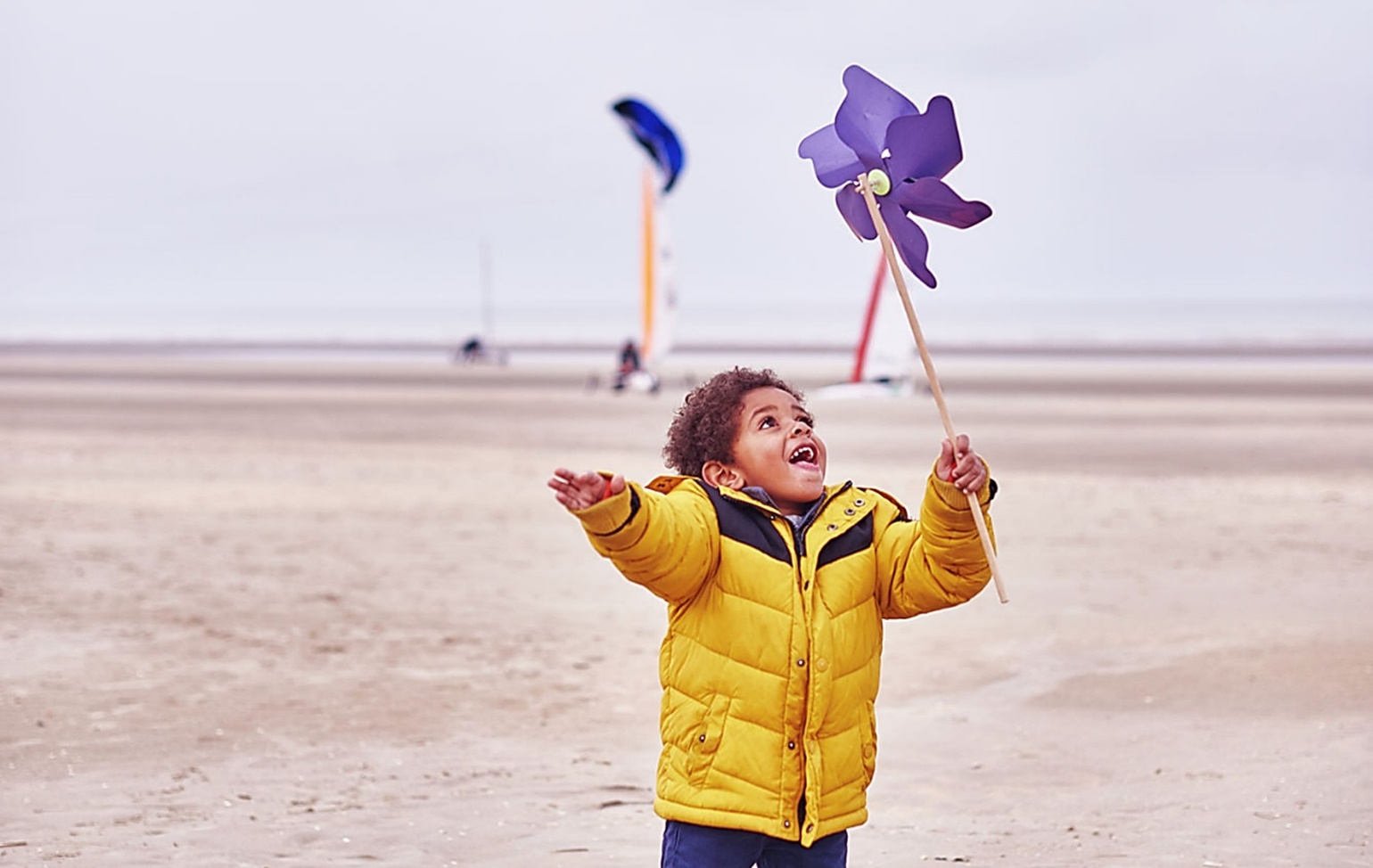 